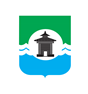 28.06.2023 года № 440РОССИЙСКАЯ ФЕДЕРАЦИЯИРКУТСКАЯ ОБЛАСТЬДУМА БРАТСКОГО РАЙОНАРЕШЕНИЕОб отчете о деятельности Комитета по управлению муниципальным имуществом муниципального образования «Братский район» за 2022 годЗаслушав отчет председателя Комитета по управлению муниципальным имуществом муниципального образования администрации «Братский район» Владимира Николаевича Солодовника о деятельности Комитета по управлению муниципальным имуществом администрации муниципального образования «Братский район» за 2022 год, руководствуясь статьями 30, 33, 46 Устава муниципального образования «Братский район», Дума Братского районаРЕШИЛА:1. Отчет председателя Комитета по управлению муниципальным имуществом муниципального образования администрации «Братский район» Владимира Николаевича Солодовника о деятельности Комитета по управлению муниципальным имуществом администрации муниципального образования «Братский район» за 2022 год принять к сведению (прилагается).2. В целях организации более эффективной работы Комитета по управлению муниципальным имуществом администрации муниципального образования «Братский район» рекомендовать администрации муниципального образования «Братский район» усилить контроль за деятельностью Комитета по управлению муниципальным имуществом.3. Настоящее решение и отчет разместить на официальном сайте муниципального образования «Братский район» - www.bratsk.raion.ru. Председатель Думы Братского района                                                                  С. В. КоротченкоПриложениек решению Думы Братского районаот 28.06.2023 года № 440Отчето деятельности Комитета по управлению муниципальным имуществом администрации муниципального образования «Братский район» за 2022 годКомитет по управлению муниципальным имуществом муниципального образования «Братский район» (далее - Комитет) является органом администрации муниципального образования «Братский район», обладающим правами юридического лица, осуществляющим полномочия по управлению имуществом муниципальной собственности МО «Братский район», а также в сфере земельных отношений на территории МО «Братский район». Комитет исполняет полномочия собственника имущества - муниципального образования «Братский район» и реализует его права в сфере пользования, владения, распоряжения муниципальным имуществом, в пределах полномочий, делегированных мэром Братского района, а также полномочия по распоряжению земельными участками, государственная собственность на которые не разграничена, находящимися на территории сельских поселений муниципального образования «Братский район».Свою деятельность Комитет осуществляет на основании Положения о Комитете по управлению муниципальным имуществом муниципального образования «Братский район», утвержденного решением Думы Братского района от 30.08.2017 г. № 252. В рамках исполнения полномочий Комитет осуществляет предоставление 15 муниципальных услуг в соответствии с административными регламентами, из них 4 - в отношении распоряжения муниципальным имуществом, 11 - в отношении распоряжения земельными участками (Перечень услуг указан в Таблице). Кроме этого, Комитетом реализуется муниципальная функция – «Осуществление муниципального земельного контроля в границах муниципального образования «Братский район». Основной задачей Комитета является обеспечение эффективного управления и распоряжения муниципальным имуществом и земельными ресурсами на территории Братского района.Доходы в бюджет МО «Братский район»,администрируемые КУМИ МО «Братский район» за 2022 годУправление и распоряжение муниципальным имуществом за 2022 годДоходы от использования муниципального имущества в бюджет Братского района за 2022 год составили 8 040,93 тыс. руб., что составляет 22 % от суммы общих доходов в бюджет МО «Братский район», администрируемых Комитетом.Это доходы от сдачи в аренду муниципального имущества, доходы от реализации (приватизации) имущества, доходы от перечисления части прибыли, перечисляемые муниципальными унитарными предприятиями.За 2022 год Комитетом подготовлено 303 распоряжения и постановления мэра Братского района по вопросам управления и распоряжения муниципальным имуществом (в 2021 году – 238, в 2020 году – 197), в том числе:- 101 распоряжение о передаче муниципального имущества по договорам безвозмездного пользования государственным органам, органам местного самоуправления, муниципальным учреждениям и медицинской организации;- 10 распоряжений о закреплении муниципального имущества МО «Братский район» на праве оперативного управления за учреждениями Братского района;- 3 распоряжения о передаче имущества, находящегося в муниципальной собственности МО «Братский район», в государственную собственность Иркутской области;- 62 распоряжения о списании, исключении муниципального имущества из реестра муниципальной собственности МО «Братский район»;- 5 распоряжений о приеме имущества в муниципальную собственность МО «Братский район» от муниципальных образований Братского района;- 38 распоряжений о включении в реестр муниципальной собственности МО «Братский район» приобретенного, подаренного и выявленного имущества (транспортные средства, квартиры, нежилые здания, объекты электросетевого хозяйства и коммунального назначения); - 19 распоряжений о приеме в муниципальную собственность МО «Братский район» из государственной и федеральной собственности Иркутской области;- 65 иные распоряжения.  Так, для муниципальных учреждений Братского района принято и передано компьютерной техники, наборов ОГЭ, конструкторов и библиотечного фонда общую сумму 34 065, 50 тыс. руб. Принято и передано образовательным учреждениям 3 школьных автобуса марки «ПАЗ-320570-02», предназначенных для перевозки детей, оборудованных в соответствии с действующими стандартами безопасной перевозки детей.С целью обеспечения первичных мер пожарной безопасности, трем сельским поселениям Братского района переданы 3 пожарных автомобиля, принятых от Главного управления МЧС России по Иркутской области.Также, от министерства социального развития, опеки и попечительства Иркутской области принят автомобиль марки «ВАЗ-2106».Кроме этого, в муниципальную собственность МО «Братский район» принято 5 нежилых зданий на территориях Кобляковского муниципального образования и города Братска.В сфере имущественных отношений Комитетом за 2022 год подготовлено 799 распоряжений (в 2021 году – 607, в 2020 году – 562), на основании которых осуществлялось упорядочение учета и использование муниципального имущества МО «Братский район».Приватизация муниципального имуществаПриватизация муниципального имущества осуществлялась в муниципальном образовании «Братский район» в соответствии со  ст. 15 Федерального закона от 06.10.2003 г. № 131-ФЗ «Об общих принципах организации местного самоуправления в Российской Федерации», Федеральным законом от 21.12.2001 г. № 178-ФЗ «О приватизации государственного и муниципального имущества», Положением о порядке и условиях приватизации муниципального имущества муниципального образования «Братский район», утвержденным решением Думы Братского района от 26.05.2021 г. № 185, Прогнозным планом (программой) приватизации имущества муниципальной собственности муниципального образования «Братский район» на 2022 год, утвержденным решением Думы Братского района от 24.11.2021 г. № 249 (в редакциях решений Думы Братского района от 27.04.2022 г. № 302, от 26.10.2022 г. № 359).В 2022 году поступления от приватизации имущества в местный бюджет составили 442,31 тыс. руб., что привело к перевыполнению плана на 221,16 % (в 2021 году – 848,04 тыс. руб., (424,02%)).Во исполнение Прогнозного плана приватизации на 2022 год Комитетом проведена следующая работа:1. 19.07.2022 г. объявлен аукцион в электронной форме, открытый по составу участников и подаче предложений о цене на муниципальное имущество МО «Братский район»:	- автомобиль марки ZHONG HUA SY7201M, гос. номер Е 825 РР 38, год выпуска 2007, тип - легковой седан, цвет черный.	Начальная цена объекта приватизации – 156 147, 00 рублей (сто пятьдесят шесть тысяч сто сорок семь рублей 00 копеек), без учета НДС;- автомобиль марки УАЗ 2206, гос. номер М 066 АК3 8, год выпуска 1995, тип - микроавтобус, цвет белая ночь.	Начальная цена объекта приватизации – 72 211,00 рублей (семьдесят две тысячи двести одиннадцать рублей 00 копеек), без учета НДС;- автомобиль марки ГАЗ-31105, гос. номер В 277 КВ 138, год выпуска 2005, тип - легковой, седан, цвет серо-синий.	Начальная цена объекта приватизации – 55 875,00 рублей (пятьдесят пять тысяч восемьсот семьдесят пять рублей 00 копеек), без учета НДС;- автобус марки КАВЗ-3976-020, гос. номер Н О98 НО 38, год выпуска 2001, тип - автобус, цвет кузова белая ночь, тип двигателя - бензиновый.	Начальная цена объекта приватизации – 54 289,00 рублей (пятьдесят четыре тысячи двести восемьдесят девять рублей 00 копеек), без учета НДС;- автобус марки ПАЗ 320608-110-70 с бортовой аппаратурой спутниковой навигации, гос. номер А 733 СХ 38, год выпуска 2008, тип - автобус для перевозки детей, цвет кузова жёлтый, тип двигателя – бензиновый.	Начальная цена объекта приватизации – 97 703, 00 рубля (девяносто семь тысяч семьсот три рубля 00 копеек), без учета НДС.В связи с отсутствием заявок открытый аукцион признан несостоявшимся.2. 23.09.2022 г. объявлен аукцион в электронной форме, открытый по составу участников и подаче предложений о цене на муниципальное имущество МО «Братский район»:	- автомобиль марки ZHONG HUA SY7201M, гос. номер Е 825 РР 38, год выпуска 2007, тип - легковой седан, цвет черный.	Начальная цена объекта приватизации – 156 147, 00 рублей (сто пятьдесят шесть тысяч сто сорок семь рублей 00 копеек), без учета НДС;- автомобиль марки УАЗ 2206, гос. номер М 066 АК3 8, год выпуска 1995, тип - микроавтобус, цвет белая ночь.	Начальная цена объекта приватизации – 72 211,00 рублей (семьдесят две тысячи двести одиннадцать рублей 00 копеек), без учета НДС;- автомобиль марки ГАЗ-31105, гос. номер В 277 КВ 138, год выпуска 2005, тип - легковой, седан, цвет серо-синий.	Начальная цена объекта приватизации – 55 875,00 рублей (пятьдесят пять тысяч восемьсот семьдесят пять рублей 00 копеек), без учета НДС;- автобус марки КАВЗ-3976-020, гос. номер Н О98 НО 38, год выпуска 2001, тип - автобус, цвет кузова белая ночь, тип двигателя - бензиновый.	Начальная цена объекта приватизации – 54 289,00 рублей (пятьдесят четыре тысячи двести восемьдесят девять рублей 00 копеек), без учета НДС;- автобус марки ПАЗ 320608-110-70 с бортовой аппаратурой спутниковой навигации, гос. номер А 733 СХ 38, год выпуска 2008, тип - автобус для перевозки детей, цвет кузова жёлтый, тип двигателя – бензиновый.	Начальная цена объекта приватизации – 97 703, 00 рубля (девяносто семь тысяч семьсот три рубля 00 копеек), без учета НДС.На участие в аукционе по лоту на объект приватизации автомобиль марки ZHONG HUA SY7201M поступило 2 заявки. По результатам аукциона, договор купли-продажи муниципального имущества заключен с Зайцевым Э.А., цена объекта по результатам продажи муниципального имущества составила 156 147, 00 рублей (сто пятьдесят шесть тысяч сто сорок семь рублей 00 копеек), без учета НДС.	По оставшимся лотам открытый аукцион признан несостоявшимся в связи с отсутствием заявок.3. 13.12.2022 г. объявлен аукцион в электронной форме, открытый по составу участников и подаче предложений о цене на муниципальное имущество МО «Братский район»:	- автомобиль марки УАЗ 2206, гос. номер М 066 АК3 8, год выпуска 1995, тип - микроавтобус, цвет белая ночь.	Начальная цена объекта приватизации – 72 211,00 рублей (семьдесят две тысячи двести одиннадцать рублей 00 копеек), без учета НДС;- автомобиль марки ГАЗ-31105, гос. номер В 277 КВ 138, год выпуска 2005, тип - легковой, седан, цвет серо-синий.	Начальная цена объекта приватизации – 55 875,00 рублей (пятьдесят пять тысяч восемьсот семьдесят пять рублей 00 копеек), без учета НДС;- автобус марки КАВЗ-3976-020, гос. номер Н О98 НО 38, год выпуска 2001, тип - автобус, цвет кузова белая ночь, тип двигателя - бензиновый.	Начальная цена объекта приватизации – 54 289,00 рублей (пятьдесят четыре тысячи двести восемьдесят девять рублей 00 копеек), без учета НДС;- автобус марки ПАЗ 320608-110-70 с бортовой аппаратурой спутниковой навигации, гос. номер А 733 СХ 38, год выпуска 2008, тип - автобус для перевозки детей, цвет кузова жёлтый, тип двигателя – бензиновый.	Начальная цена объекта приватизации – 97 703, 00 рубля (девяносто семь тысяч семьсот три рубля 00 копеек), без учета НДС.- объекты ОВД Братского района, расположенные по адресам: Иркутская область, г. Братск, жилой район Центральный, ул. Комсомольская д. 63 и Иркутская область, г. Братск, жилой район Центральный, ул. Комсомольская д. 65.	Начальная цена объекта приватизации – 16 111 259,49 рублей (шестнадцать миллионов сто одиннадцать тысяч двести пятьдесят девять рублей 49 копеек), без учета НДС, в том числе:	- нежилое здание ОВД Братского района с земельным участком, шкаф электрический по адресу: Иркутская область, г. Братск, жилой район Центральный, ул. Комсомольская д. 63, общая площадь здания 638,5 кв.м, (кадастровый номер 38:34:012601:200), общая площадь земельного участка 748 кв.м (кадастровый номер 38:34:012601:741), начальная цена объекта приватизации 3 000 000,00 рублей (три миллиона рублей 00 копеек) – за здание, 3 485 680,00 (три миллиона четыреста восемьдесят пять тысяч шестьсот восемьдесят рублей 00 копеек) – за земельный участок, 36 357,30 рублей (тридцать шесть тысяч триста пятьдесят семь рублей 30 копеек) – за шкаф электрический;- нежилое здание ОВД Братского района с земельным участком, шкаф электрический по адресу: Иркутская область, г. Братск, жилой район Центральный, ул. Комсомольская д. 65,  общая площадь здания 751,6 кв.м, (кадастровый номер 38:34:012601:203); общая площадь земельного участка 1539 кв. м (кадастровый номер 38:34:012601:740), начальная цена объекта приватизации 3 717 000,00 рублей (три миллиона семьсот семнадцать тысяч рублей 00 копеек) – за здание, 5 525 000,00 рублей (пять миллионов пятьсот двадцать пять тысяч рублей 00 копеек) – за земельный участок, 36 357,30 рублей (тридцать шесть тысяч триста пятьдесят семь рублей 30 копеек) – за шкаф электрический;- ограждение металлическое нежилых зданий по адресам: Иркутская область, г. Братск, ул. Комсомольская д. 63, ул. Комсомольская д.65, протяженностью 246 м., начальная цена объекта приватизации 310 864,89 рубля (триста десять тысяч восемьсот шестьдесят четыре рубля 89 копеек).В связи с тем, что до окончания срока подачи заявок не была подана ни одна заявка на участие в аукционе, аукцион признан несостоявшимся.На участие в аукционе по лоту на объект приватизации автобус марки КАВЗ-3976-020 поступило 3 заявки. По итогам аукциона договор купли-продажи муниципального имущества заключен с Щаповым И.В., цена объекта по результатам продажи муниципального имущества составила 30 944,73 рубля (тридцать тысяч девятьсот сорок четыре рубля 73 копейки), без учета НДС.На участие в аукционе по лоту на объект приватизации автомобиль марки ГАЗ-31105 поступило 4 заявки. По итогам аукциона договор купли-продажи муниципального имущества заключен с Павловым Д.В., цена объекта по результатам продажи муниципального имущества составила 55 875,00 рублей (пятьдесят пять тысяч восемьсот семьдесят пять рублей 00 копеек), без учета НДС.	По оставшимся лотам открытый аукцион признан несостоявшимся в связи с отсутствием заявок.4. 15.12.2022 г. объявлен аукцион в электронной форме, открытый по составу участников и подаче предложений о цене на муниципальное имущество МО «Братский район»:- Сооружение ТП-35/10, площадь застройки: 750 кв. м, (кадастровый номер 38:02:160101:1561); земельный участок: площадь 846 кв. м (кадастровый номер 38:02:160101:1607) по адресу: Иркутская область, Братский район, п. Прибрежный, ул. Трактовая, РН 8919. Начальная цена объектов приватизации: 970 400,00 (в том числе: за земельный участок – 316 000,00; за сооружение - 654 400,00) рублей, без учета НДС.По итогам аукциона договор купли-продажи муниципального имущества заключен с АО «БЭСК», цена объекта по результатам продажи муниципального имущества составила 970 400,00 рублей (девятьсот семьдесят тысяч четыреста рублей 00 копеек), без учета НДС.В 2020 году ООО «Артур» реализовано преимущественное право на приобретение арендуемого муниципального имущества, расположенного по адресу: Иркутская область, Братский район, г. Вихоревка, ул. Октябрьская, д. 2А, пом. 1023, общей площадью 78,1 кв.м, кадастровый номер: 38:02:000000:2438, реестровый номер 11257, рыночная стоимость нежилого помещения - 982 000,00 рублей (девятьсот восемьдесят две тысячи рублей 00 копеек).ООО «Артур» предоставлена рассрочка сроком на 5 лет посредством ежемесячных выплат в равных долях. За 2022 год ООО «Артур» перечислено в бюджет муниципального образования «Братский район» 199 344,00 рубля (сто девяносто девять тысяч триста сорок четыре рубля 00 копеек).Приватизация объектов жилищного фондамуниципальной собственностиВ соответствии с административным регламентом предоставления муниципальной услуги «Передача жилых помещений муниципального жилищного фонда в собственность граждан в порядке приватизации на территории муниципального образования «Братский район», в 2022 году по заявлениям нанимателей муниципального жилищного фонда в собственность граждан передано 69 жилых помещений (в 2021 году – 54 объекта), в том числе:- 28 объектов в сельских поселениях Братского района;- 41 объект в г. Вихоревка Братского района.  Оставшийся не приватизированным муниципальный жилищный фонд имеет большей частью неудовлетворительное техническое состояние, требует проведения капитального ремонта с вложением значительных денежных средств или сноса.Аренда муниципального имуществаТемп роста доходов в местный бюджет от сдачи в аренду муниципального имущества:Передача муниципального имущества в аренду, по договорам безвозмездного пользования производится в соответствии с требованиями Федерального закона от 26.07.2006 г. № 135-ФЗ «О защите конкуренции» и Положения о порядке представления в аренду и безвозмездное пользование имущества муниципальной собственности муниципального образования «Братский район», утвержденного решением Думы Братского района от 21.08.2021 г. № 211.В 2022 году сумма доходов в местный бюджет от аренды муниципального имущества составила – 7 223,04 тыс. руб., в 2021 году – 6 674,00 тыс. руб. От субъектов малого бизнеса и среднего предпринимательства в 2022 году поступило всего 4 335,50 тыс. руб. (58,88 % от общей суммы). В 2021 году – 5 341,04 тыс. руб. (80,02 % от общей суммы). По состоянию на 31.12.2022 года действует 108 договоров аренды муниципального имущества. Из общего числа действующих договоров 61 договоров аренды (56,48% от общего количества) заключено с субъектами малого и среднего предпринимательства (в 2021 году – 72 договора аренды (67,9% от общего количества).За 2022 год заключено 52 договора аренды муниципального имущества. Из них 44 договора – без торгов, 8 договоров – по результатам открытых аукционов. Из общего числа заключенных договоров с субъектами малого бизнеса и предпринимательства заключено 32 договора, в том числе: 27 – без торгов, 5 - по итогам открытых аукционов. В целях предоставления муниципального имущества во владение и (или) в пользование на долгосрочной основе субъектам малого и среднего предпринимательства и организациям, образующим инфраструктуру поддержки субъектов малого и среднего предпринимательства действует перечень муниципального имущества свободного от прав третьих лиц, за исключением имущественных прав субъектов малого и среднего предпринимательства) в муниципальном образовании «Братский район», утвержденный решением Думы Братского района № 274 от 29.11.2017 г. В указанный перечень включено 35 объектов муниципальной собственности, из них 24 объекта в 2022 году находилось в аренде на долгосрочной основе у субъектов малого и среднего предпринимательства.Сумма задолженности за аренду муниципального имущества на 31.12.2022 года составила 887, 99 тыс. руб., на 31.12.2021 года – 2 663,97 тыс. руб. Со всеми должниками ведется претензионная работа.Комитетом ведется реестр арендаторов муниципального имущества. Данные об оплате арендной платы в разрезе арендаторов ежеквартально предоставляются в Межрайонную ИФНС № 23.В 2022 году проведено 4 аукциона на право заключения договоров аренды муниципального имущества, на которых имущество выставлялось по 37 лотам.Работа по подготовке проектов концессионных соглашений.С целью подготовки проектов концессионных соглашений в 2022 году Комитетом продолжена работа по формированию предмета концессионных соглашений в отношении объектов коммунального назначения, а именно: государственной регистрации права муниципальной собственности на незарегистрированные объекты; включению в предмет соглашения движимого имущества объектов ЖКХ, необходимых для функционирования объектов теплоснабжения, централизованные системы горячего водоснабжения, холодного водоснабжения и (или) водоотведения, передача имущества ЖКХ из собственности муниципальных образований Братского района в собственность муниципального образования «Братский район».В настоящее время Комитетом проводится точечная работа по постановке объектов на кадастровый учёт и государственной регистрации права собственности. Так в соответствии с Федеральным законом от 14.03.2022 № 58-ФЗ «О внесении изменений в отдельные законодательные акты Российской Федерации», которым введен упрощенный порядок оформления прав на объекты государственной и муниципальной собственности, права на которые возникли при разграничении госсобственности в 1991 году, зарегистрировано право собственности на 4 объекта. Проблемой государственной регистрации права собственности оставшихся объектов является отсутствие в выписках из реестра муниципальной собственности (правоустанавливающий документ) протяженности объекта, что является основанием для отказа в государственной регистрации. Предмет концессионного соглашения сформирован Комитетом в объёме, соответствующем требованиям Федерального закона от 21.07.2005г. № 115-ФЗ «О концессионных соглашениях»  (далее – Закон о концессионных соглашениях) по следующим муниципальным образованиям Братского района: Илирское, Тангуйское, Куватское, Кежемское, Наратайское, Тарминское, Калтукское, Добчурское, Ключи-Булакское, Большеокинское, Озернинское, Прибойнинское, Шумиловское, Зябинское, Карахунское, Кобляковское, Кузнецовское, Покоснинское, Прибрежнинское, Турманское, Харанжинское.В целях формирования предмета концессионного соглашения за отчетный период из собственности муниципальных образований Братского район передавались объекты жилищно-коммунального хозяйства в собственность МО «Братский район». В реестр муниципальной собственности МО «Братский район» включены объекты, находящихся в собственности Озернинско го, Турманского, Кобляковского, Харанжинского муниципальных образований.  Работа по подготовке новых проектов концессионных соглашений будет продолжена в 2023 году.Передача муниципального имущества в безвозмездное пользованиеВ соответствии с требованиями Федерального закона от 26.07.2006 г.                   № 135-ФЗ «О защите конкуренции», в 2022 году Комитетом заключено 37 договоров безвозмездного пользования муниципальным имуществом с государственными органами, органами местного самоуправления, муниципальными учреждениями, медицинскими организациями, а именно:- МКУ «Межведомственная централизованная бухгалтерия Братского района» (нежилые помещения в г. Вихоревка);- территориальное управление министерства лесного комплекса Иркутской области по Братскому лесничеству (нежилое помещение в г. Вихоревка, нежилое здание в п. Кежемский); - Иркутское региональное отделение Всероссийской политической партии «Единая Россия» (нежилое помещение в г. Вихоревка); - Братская городская общественная организация «Союз ветеранов десантных войск» (нежилое здание на территории Братского района);- Местная религиозная организация православный Приход храма во имя Николая Чудотворца  г. Вихоревка Иркутской области Братской Епархии русской православной церкви (Московий Патриархат) (нежилое помещение в п. Турма);- МКОУ «Александровская СОШ» (стояночное место в здании гаража в с. Александровка);- МКОУ «Ключи-Булакская СОШ» (транспортное средство и самоходные машины);- МКУ «Центр развития образования Братского района» (транспортное средство);- ОГКУ «Пожарно-спасательная служба Иркутской области» (пожарный автомобиль, нежилое помещение (гараж) в г. Братске);- ОГБУЗ «Братская районная больница» (оборудование);- МКУК «Прибрежнинский КДЦ» (нежилое помещение в п. Прибрежный);- ОГКУ «Управление социальной защиты населения по Братскому району» (нежилое помещение в г. Вихоревка);МУП «Районный рынок» (нежилое помещение в г. Вихоревка);- администрации сельских поселения Братского района (нежилое здание в п. Озерный, здание гаража в п. Добчур, транспортные средства).Предоставление служебных жилых помещений специализированного жилищного фонда по договорам найма Комитетом проводится работа по предоставлению служебных жилых помещений специализированного жилищного фонда по договорам найма специализированных жилых помещений работникам органов местного самоуправления и муниципальных учреждений МО «Братский район», педагогическим работникам муниципальных образовательных учреждений, осуществляющим профессиональную деятельность на территории Братского района, а также медицинским работникам областных государственных бюджетных учреждений здравоохранения Иркутской области, оказывающих медицинскую помощь населению Братского района. Распоряжением Комитета от 10.05.2023 г. № 167 создана жилищная комиссия по рассмотрению вопросов, связанных с приобретением и предоставлением служебных жилых помещений.Предоставление служебных жилых помещений работникам органов местного самоуправления и муниципальных учреждений муниципального образования «Братский район» осуществляется в соответствии с Порядком предоставления жилых помещений специализированного жилищного фонда муниципального образования «Братский район», утвержденным постановлением мэра Братского района от 14.06.2011 г. № 160.В 2022 году с заявлениями о предоставлении служебного жилья от работников органов местного самоуправления не поступали.Предоставление служебных жилых помещений педагогическим работникам муниципальных образовательных учреждений, осуществляющим профессиональную деятельность на территории Братского района осуществляется в соответствии с Положением о порядке предоставления служебных жилых помещений специализированного жилищного фонда муниципальной собственности муниципального образования «Братский район» по договорам найма педагогическим работникам муниципальных образовательных учреждений, осуществляющим профессиональную деятельность на территории Братского района, утвержденным постановлением мэра Братского района от 14.09.2020 г. № 646. В 2022 году с заявлением о предоставлении служебного жилого помещения обратились 2 (два) педагогических работника: - Мамруков О.О., учитель дополнительного образования МКОУ «Калтукская СОШ», с которым заключен договор найма служебного жилого помещения по адресу: Иркутская область, Братский район, с. Калтук, ул. Советская, д. 2, кв. 1.- Уразаев Е.А., учитель английского языка МКОУ «Покоснинского СОШ», в отношении которого принято решение приобрести жилое помещение -  квартиру в с. Покосное Братского района Иркутской области за счет средств бюджета МО «Братский район» в целях увеличения специализированного жилищного фонда.Предоставление служебного жилья медикам осуществляется на основании Положения о порядке предоставления служебных жилых помещений специализированного жилищного фонда муниципальной собственности муниципального образования «Братский район» по договорам найма медицинским работникам областных государственных бюджетных учреждений здравоохранения Иркутской области, оказывающим медицинскую помощь населению Братского района, утвержденного решением Думы Братского района от 24.06.2014 г. № 301 (в редакции решения Думы Братского района от 29.06.2022 г. № 322).В 2022 году с заявлениями о предоставлении служебных жилых помещений специализированного жилищного фонда обратились 2 (два) медицинских работника:- Цитриков Д.Ю. - врач-рентгенолог отделения лучевой диагностики ОГБУЗ «Братская районная больница», с которым заключен договор найма служебного жилого помещения по адресу: Иркутская область, г. Братск, ул. Гагарина, д. 1, кв. 168;- Игнатова А.Р. – врач-педиатр участковой поликлиники Ключи-Булакской участковой больницы ОГБУЗ «Братская районная больница», с которой заключен договор найма служебного жилого помещения по адресу: Иркутская область, Братский район, с. Ключи-Булак, ул. Ленина, д. 10.В 2021 году с заявлениями о предоставлении служебных жилых помещений специализированного жилищного фонда обращались 3 (три) медицинских работника, 2 (двум) из которых предоставлены жилые помещения, 1 (одному) не предоставлено в связи с отсутствием квартиры, отнесенной к специализированному (служебному) жилищному фонду.Ведение Реестра муниципальной собственности муниципального образования «Братский район»В целях совершенствования порядка учета муниципального имущества МО «Братский район», а также обеспечения полноты и достоверности сведений о муниципальном имуществе, Комитетом проводится работа по ведению реестра муниципальной собственности МО «Братский район» на основании Положения о порядке ведения реестра муниципальной собственности МО «Братский район», утвержденного решением Думы Братского района от 24.06.2014 г. № 289.По состоянию на 31.12.2021 года в Реестре муниципальной собственности МО «Братский район» числятся 32 620 единиц первоначальной балансовой стоимостью 3 312 472,55 тыс. руб., в том числе имущества, находящегося в казне муниципального образования «Братский район» - 6 925 единиц на сумму                              2 111 553, 41 тыс. руб. (на 31.12.2021 года значится муниципального имущества – 30 374 единиц на сумму 3 023 692,08 тыс. руб., в том числе имущества, находящегося в казне муниципального образования «Братский район» - 6 139 единиц на сумму 2 044 703,4 тыс. руб., которое закреплено за муниципальными предприятиями и муниципальными учреждениями на праве хозяйственного ведения, оперативного управления и передано по договорам безвозмездного пользования, аренды муниципального имущества физическим и юридическим лицам.По сравнению с 2021 годом количество муниципального имущества увеличилось на 2 246 единиц. Это связано с приобретением имущества за счет средств бюджета МО «Братский район» для муниципальных учреждений, с пожертвованием имущества муниципальному образованию «Братский район» и передачей имущества из государственной и федеральной собственности Иркутской области в муниципальную собственность.На основании соглашений между органами местного самоуправления муниципального района и поселениями Братского района о передаче осуществления части своих полномочий, Комитетом проводится работа по ведению реестров муниципальной собственности 23 поселений Братского района.Стоимость имущества, находящегося в муниципальной собственности МО «Братский район» и сельских поселений Братского района, отражена в таблице. Балансовая стоимость муниципального имущества в разрезе сельских поселений Братского района и МО «Братский район» по состоянию на 31.12.2022 г.Муниципальное имущество передано в собственность сельских поселений по Закону Иркутской области от 16.03.2007 г. № 8-оз «О разграничении имущества, находящегося в муниципальной собственности, между муниципальным образованием «Братский район» и вновь образованными в его границах муниципальными образованиями», а также приобретено в собственность поселений за счет собственных средств и средств, выделенных для реализации на территории Братского района перечня проектов «Народные инициативы».Состав имущества муниципальной собственности МО «Братский район» с указанием балансовой стоимости, износа и остаточной стоимости указан в нижеприведённой таблице.Состав имущества, внесенного в Реестр муниципальной собственности муниципального образования «Братский район» по состоянию на 31.12.2022 г.Поступление и выбытие муниципального имуществаВ 2022 году согласно данных Реестра муниципальной собственности муниципального образования «Братский район» поступило в муниципальную собственность муниципального образования «Братский район» 3 169 единиц имущества на сумму 338 461,38 тыс. руб., (2021 г. – 1833 единиц на сумму 79 234,70 тыс. руб., 2020 г. – 3090 единиц на сумму 161 236,93 тыс. руб.).По сравнению с 2021 годом имущества поступило на 1 336 единиц больше.Поступление имущества в муниципальную собственность происходило в связи с приобретением имущества за счет средств, выделяемых из областного бюджета и бюджета муниципального образования «Братский район» для муниципальных учреждений; за счет упорядочения учета объектов, выявленных в результате проверок и инвентаризации муниципального имущества, приобретенных за счет средств местного бюджета и прочее.Проблемой, имеющей место в проводимой работе по признанию права муниципальной собственности на бесхозяйные объекты, является отсутствие средств в местных бюджетах (как муниципального образования «Братский район» так и сельских поселений) на изготовление технической документации, проведение кадастровых работ на объекты недвижимого имущества и земельные участки. Согласно данных Реестра муниципальной собственности муниципального образования «Братский район» в 2022 году выбыло муниципального имущества – 921 единица, первоначальной балансовой стоимостью 29 412,47 тыс. руб., частичная ликвидация 74 единиц, первоначальной балансовой стоимостью 20 279,62 тыс. руб. (2021 г. – 329 единиц первоначальной балансовой стоимостью 70 809,0 тыс. руб, 2020 . – 387 ед. первоначальной балансовой стоимостью 34 783,5 тыс. руб.).В целях осуществления уставной деятельности учреждений, администраций сельских поселений Братского района, для дальнейшего использования и содержания передано 13 единиц транспорта по договорам безвозмездного пользования, закреплено на праве оперативного управления 3 единицы, на праве хозяйственного ведения – 1.	За 2022 год на учет в РЭО ГИБДД МУ МВД России «Братское» и службе государственного надзора за техническим состоянием самоходных машин и других видов техники г. Братска и Братского района Иркутской области поставлено 13 единиц техники.Государственная регистрация права муниципальной собственности муниципального образования «Братский район» на объекты недвижимого имущества В 2022 году продолжена работа по государственной регистрации права муниципальной собственности на объекты недвижимости и земельные участки.Подготовлена техническая документация и осуществлена государственная регистрация в Управлении Федеральной службы государственной регистрации, кадастра и картографии по Иркутской области права муниципальной собственности, перехода права из одной собственности в другую, договоров аренды, договоров купли-продажи в основном за счет пользователей муниципального имущества, в том числе:- государственная регистрация права муниципальной собственности муниципального образования «Братский район» произведена на 145 объектов (2021 г. – 138 объектов, 2020 г. – 198), из них:- объекты электросетевого хозяйства – 37 объектов (2021 г. – 22);- земельные участки – 57 (2021 г. – 26, 2020 г. – 9);- объекты жилищного фонда (жилые дома, квартиры, передаваемые в собственность граждан) – 49 (2021 г. – 54, 2020 г. – 39). Техническая документация на объекты изготовлена за счет средств граждан;- 2 жилых помещения для медицинских работников. Муниципальные предприятия По состоянию на 31.12.2022 г. в Едином государственном реестре юридических лиц числится 11 действующих предприятий муниципальной собственности муниципального образования «Братский район», 4 – не действующих (таблица ниже).Действующие муниципальные предприятия муниципального образования «Братский район» в соответствии с Положением о муниципальном унитарном предприятии, утвержденном Думой Братского района от 29.10.2008г. № 226, в целях осуществления контроля за деятельностью предприятия, предоставляют на утверждение учредителю Комитету программы (планы) производственно-финансовой деятельности на очередной финансовый год, годовые отчеты о финансово-хозяйственной деятельности предприятия. В соответствии с Порядком определения размера части прибыли муниципальных предприятий, остающейся после уплаты налогов и иных обязательных платежей и подлежащей перечислению в бюджет муниципального образования «Братский район», утвержденным решением Думы Братского района от 26.12.2014 г. № 25, и постановлением мэра Братского района от 31.12.2014 г. № 343 «Об уплате муниципальными унитарными предприятиями части прибыли, остающейся после уплаты налогов и иных обязательных платежей, в бюджет муниципального образования «Братский район», в бюджет района в 2021 году перечислена сумма 979,3 тыс. руб. (в 2020 г. – 830,0 тыс.руб., в 2019 г. - 243,1 тыс. руб.).10.06.2022 г., 15.06.2022 г., 16.06.2022 г. проведены балансовые комиссии, результаты финансово-хозяйственной деятельности предприятий по итогам работы за 2021 г. следующие: - МУП книжный магазин «Данко»: чистая прибыль предприятия по итогам 2021 года составила 106 тыс. руб., размер прибыли, подлежащий перечислению в бюджет муниципального образования «Братский район» составил 31,8 тыс.руб. Проверка финансово-хозяйственной деятельности МТП Книжный магазин «Данко» за 2021 год не проводилась, акт проверки отсутствует. - МАП «Рута»: чистая прибыль предприятия по итогам 2021 года составила 90 тыс. руб., размер прибыли, подлежащий перечислению в бюджет муниципального образования «Братский район» составил 27,0 тыс. руб., проверка финансово-хозяйственной деятельности МАП «Рута» за 2021 год не проводилась, акт проверки отсутствует.- МП «Центральная районная аптека № 166»: по итогам 2021 года предприятие получило убыток от продаж в размере – 2901 тыс. руб., поэтому размер прибыли, подлежащий перечислению в бюджет муниципального образования «Братский район», равен 0,0 тыс. руб.  Проверка финансово-хозяйственной деятельности МП «Центральная районная аптека № 166» за 2021 год не проводилась, акт проверки отсутствует.- МУП «Районный рынок»: чистая прибыль предприятия по итогам 2021 году составила 415 тыс. руб., прибыль, подлежащая перечислению в бюджет муниципального образования «Братский район» за 2021 г. от МУП «Районный рынок» в сумме 124,47 тыс. руб. Проверка финансово-хозяйственной деятельности МУП «Районный рынок» за 2021 год не проводилась, акт проверки отсутствует.- МУП «Земельная палата Братского района»: чистая прибыль предприятия в 2021 г. составила 397,4 тыс. руб., размер прибыли, подлежащий перечислению в бюджет муниципального образования «Братский район» составил 119,0 тыс. руб. Проверка финансово-хозяйственной деятельности МУП «Земельная палата Братского района»  за 2021 год не проводилась, акт проверки отсутствует.- МУП «Вектор»: чистая прибыль предприятия по итогам 2021 г. составила 243,6 тыс. руб., размер прибыли, подлежащий перечислению в бюджет муниципального образования «Братский район» составил 73,0 тыс. руб. Проверка финансово-хозяйственной деятельности МУП «Вектор» за 2021 год не проводилась, акт проверки отсутствует.- МУП муниципального образования «Братский район» «Ресурс»: по итогам 2021 г. предприятие получило убыток в размере – 13712 тыс. руб., поэтому размер прибыли, подлежащий перечислению в бюджет муниципального образования «Братский район», равен 0,0 тыс. руб. Проверка финансово-хозяйственной деятельности МУП «Ресурс» за 2021 год не проводилась, акт проверки отсутствует. - МУП муниципального образования «Братский район» «Модуль»: по итогам 2021 года предприятие получило убыток в размере 2236 тыс. руб., поэтому размер прибыли, подлежащий перечислению в бюджет муниципального образования «Братский район», равен 0,0 тыс. руб. Проверка финансово-хозяйственной деятельности МУП МО «Братский район» «Модуль» за 2021 год не проводилась, акт проверки отсутствует.- МУП «Заречье»: по итогам 2021 года предприятие получило убыток в размере 350 тыс. руб., поэтому размер прибыли, подлежащий перечислению в бюджет муниципального образования «Братский район», равен 0,0 тыс. руб. Проверка финансово-хозяйственной деятельности МУП «Заречье» за 2021 год не проводилась, акт проверки отсутствует. - МУП «Гарант»: по итогам 2021 года предприятие получило убыток в размере 4033 тыс. руб., поэтому размер прибыли, подлежащий перечислению в бюджет муниципального образования «Братский район», равен 0,0 тыс. руб. Проверка финансово-хозяйственной деятельности МУП «Гарант» за 2021 год не проводилась, акт проверки отсутствует.На 16.06.2023 г., 19.06.2023 г. запланированы балансовые комиссии по результатам финансово-хозяйственной деятельности предприятий по итогам работы за 2022 год.В 2022 г. в целях предупреждения банкротства, для погашения кредиторской задолженности по оплате требований о выплате выходных пособий и (или) об оплате труда лиц, работающих или работавших по трудовому договору муниципальному унитарному предприятию «Гарант» предоставлена субсидия в размере 1 495 000,00 (один миллион четыреста девяносто пять тысяч 00 копеек) рублей.Деятельность с муниципальными предприятиями, не осуществляющими деятельность:МУП «Районное коммунальное управление»: в журнале «Вестник государственной регистрации» № 43 от 02.11.2022 г. опубликовано решение о предстоящем исключении юридического лица из ЕГРЮЛ. МУП «Районные коммунальные системы»: признано несостоятельным (банкротом) и в отношении него открыто конкурсное производство 24.01.2022 г.МУП «Ресурс»: признано несостоятельным (банкротом) и в отношении него открыто конкурсное производство 23.02.2023 г.В 2022 году в целях обеспечения жилищно-коммунального обслуживания жителей и юридических лиц сельских поселений муниципального образования «Братский район» Комитетом по управлению муниципальным имуществом администрации муниципального образования «Братский район» на основании постановлений мэра Братского района учреждены предприятия: Муниципальное унитарное предприятие муниципального образования «Братский район» «Теплосервис», Муниципальное унитарное предприятие муниципального образования «Братский район» «Ресурсоснабжающая организация Зяба», Муниципальное унитарное предприятие муниципального образования «Братский район» «Комфорт».  Контроль за учётом и использованием муниципального имущества В 2022 году специалистами Комитета проводилась инвентаризация муниципального имущества, проверки по учету, использованию и сохранности муниципального имущества, расположенного в населенных пунктах Братского района, и используемого арендаторами, ссудополучателями, муниципальными учреждениями, муниципальными предприятиями, администрациями поселений Братского района и другими пользователями.Распоряжением Комитета на 1-ое и 2-ое полугодия утверждается график проверок по учету, использованию и сохранности имущества муниципальной собственности муниципального образования «Братский район», находящегося в населенных пунктах Братского района Иркутской области и используемого муниципальными учреждениями, муниципальными предприятиями, физическими и юридическими лицами иной формы собственности.Во исполнение графика в 2022 г. проведено 70 проверок (, в 2021 г. – 31 проверка, в 2020 г. – 14 проверок) по учету и использованию муниципального имущества, переданного в аренду, хозяйственное ведение и оперативное управление, по обследованию объектов недвижимости, в том числе объектов жилищного фонда.По результатам проведенных проверок составлены акты, проведены работы по внесению уточненных характеристик объектов в Реестр муниципальной собственности муниципального образования «Братский район».На основании распоряжения мэра Братского района от 03.06.2022 г. № 275 «О создании комиссии для проведения инвентаризации и определения технического состояния транспортных средств, находящихся в населенных пунктах Братского района Иркутской области», на территории Братского района в 2022 г. проведена инвентаризация транспортных средств. К инвентаризации и обследованию технического состояния транспортных средств, находящихся в населенных пунктах Братского района Иркутской области, было предъявлено 309 единиц техники. В результате инвентаризации комиссией выявлено:- на 27 единиц техники отсутствуют документы о государственной регистрации транспортных средств;- 8 единиц техники требуют ремонта;- 25 единиц транспорта рекомендованы к списанию. III. Распоряжение земельными участками за 2022 годПредоставление земельных участковВ 2022 году Комитет осуществлял полномочия по распоряжению земельными участками, государственная собственность на которые не разграничена, находящимися на территориях сельских поселений, а также межселенной территории Братского района и земельными участками, находящимися в муниципальной собственности муниципального образования «Братский район».За отчетный период в Комитет поступило 629 заявлений о предоставлении земельных участков в собственность, аренду, постоянное (бессрочное) пользование, о выдаче разрешений на использование земельных участков без предоставления и установления сервитута, о прекращении прав на земельные участки (в 2021 г. – 547, в 2020 г. – 542).Всего подготовлено 236 распоряжений и постановлений мэра в сфере земельных отношений, в том числе 69 постановлений об утверждении схемы расположения земельных участков, 52 постановления о предварительном согласовании предоставления и утверждении схемы расположения земельных участков, 16 постановлений о предоставлении в постоянное (бессрочное) пользование земельных участков, 45 распоряжений (постановлений) о прекращении прав на земельные участки, 35 постановлений о выдаче разрешений на использование земельных участков, 21 распоряжение (постановление) об изменении вида разрешенного использования земельных участков, 23 постановления о предоставлении земельных участков в собственность бесплатно, 15 - об установлении публичного сервитута.Подготовлен 71 договор купли-продажи земельных участков (в 2021 г. – 87, в 2020 г. – 80), 113 договоров аренды земельных участков (в 2021 г -79, в 2020 г. – 74), 25 договоров безвозмездного пользования земельными участками (в 2021 г. – 33, в 2020 г. – 17), 26 соглашений о перераспределении земельных участков (в 2021 г. -21, в 2020 г. – 22). Поступления по арендной плате и от продажи земельных участковПо итогам 2022 г. поступило в консолидированный бюджет МО «Братский район» от продажи земельных участков, собственность на которые не разграничена 392,00 тыс. руб. (в 2021 г. - 425,11 тыс. руб., в 2020 г. – 324,05 тыс. руб.), план на 2022 г. – 390 тыс. руб. (план выполнен на 100,51 %).Поступления арендной платы за земельные участки, государственная собственность на которые не разграничена и которые расположены в границах сельских поселений и межселенных территорий муниципальных районов в 2022 г. составили 25 212,27 тыс. руб. (69,20 % от общей суммы доходов, администрируемых Комитетом). В 2021 г. поступления арендной платы составили 22 237,43 тыс. руб., в 2020 г. – 14 894,68 тыс. руб. План на 2022 г. – 25 000 тыс. руб., выполнен на 101%.Увеличение доходов, получаемых в виде арендной платы за земельные участки, государственная собственность на которые не разграничена и которые расположены в границах сельских поселений, а также средства от продажи права на заключение договоров аренды указанных земель произошло в связи со следующим.В 2022 году проведено 19 аукционов, по итогам которых заключены договоры аренды земельных участков, в том числе с АО «Группа Илим» (арендная плата в год составляет 401, 61 тыс. рублей). ООО «РусьСтрой» погасило текущую задолженность за январь 2018 года по решению Арбитражного суда Иркутской области № Ф19-1429/2018 в сумме 316, 69 тыс. рублей.Ведется регулярная претензионная исковая работа с арендаторами по договорам аренды земельных участков. По итогам проведения претензионной исковой работы ООО «ЦВС» оплатило задолженность в сумме 354, 53 тыс. руб. Службой судебных приставов взыскана задолженность в сумме 137, 65 тыс. руб. Поступления арендной платы за земельные участки, находящиеся в муниципальной собственности в 2022 году составили 1 899,88 тыс. руб. (в 2021 г. - 1 794,40 тыс. руб., в 2020 г. – 1 760,38 тыс. руб.). План на 2022 г. – 1 900,00 тыс. руб., выполнен на 99,99%.Поступления от размещения нестационарных торговых объектов и рекламных конструкций на территории Братского района в 2022 году составили 588,88 тыс. руб. (в 2021 г. - 816,47 тыс. руб., в 2020 г. – 970,90 тыс. руб.). План на 2022 г. – 800,00 тыс. руб., выполнен на 74 %.Уменьшение поступлений было вызвано тем, что с 1 июля 2022 года договоры по размещению нестационарных торговых объектов, расположенных на территории Вихоревского муниципального образования, переданы Комитетом по управлению муниципальным имуществом муниципального образования «Братский район» в ведение администрации Вихоревского городского поселения, в соотвествии с подпунктом 2 пункта 3 статьи 3 Закона Иркутской области от 04.05.2022 г. № 27- ОЗ «Об отдельных вопросах размещения нестационарных торговых объектов на территории Иркутской области».3. Муниципальный земельный контрольВ 2022 г. муниципальный земельный контроль за использованием земель на территории муниципального образования «Братский район» осуществлялся Комитетом по управлению муниципальным имуществом муниципального образования «Братский район» в соответствии со ст. 72 Земельного кодекса РФ, Кодексом Российской Федерации об административных правонарушениях от 30.12.2001 г. № 195-ФЗ, Федеральным законом от 31.07.2020 г.  № 248-ФЗ «О государственном контроле (надзоре) и муниципальном контроле в РФ»,  Федеральным законом Российской Федерации от 26.12.2008 г. № 294-ФЗ «О защите прав юридических лиц и индивидуальных предпринимателей при осуществлении государственного контроля (надзора) и муниципального контроля», Положения о порядке осуществления муниципального земельного контроля в Иркутской области, утверждённого Постановлением Правительства Иркутской области от 12.02.2015 г. № 45-пп, Положением о муниципальном земельном контроле в границах МО «Братский район» (утверждено решением Думы Братского района № 220 от 29.09.2021 г.)Согласно п. 2 Постановления Правительства РФ от 10.03.2022 г. № 336 «Об особенностях организации и осуществления государственного контроля (надзора), муниципального контроля» до 2030 года плановые контрольные (надзорные) мероприятия, плановые проверки проводятся только в отношении объектов контроля, отнесенных к категориям чрезвычайно высокого и высокого риска, опасным производственным объектам II класса опасности, гидротехническим сооружениям II класс. В связи с отсутствием в Положение о муниципальном земельном контроле в границах муниципального образования «Братский район», утвержденного решением Думы Братского района № 220 от 29.09.2021 г. объектов контроля, отнесенных к категориям чрезвычайно высокого и высокого риска в 2022 году плановые проверки не проводились.В отчётном периоде работа по проведению мероприятий по земельному контролю в отношении юридических и физических лиц осуществлялась в соответствии со ст. 75  Федерального закона от 31.07.2020 г. № 248-ФЗ  «О государственном контроле (надзоре) и муниципальном контроле в РФ» на основании заданий на проведение выездного обследования без взаимодействия с контролируемым лицом с учетом информации, предоставляемой администрациями сельских поселений, жалоб граждан, запросов надзорных органов.Выездными обследованиями в 2022 г. занимались 2 муниципальных земельных инспектора: главный муниципальный инспектор – заместитель председателя КУМИ МО «Братский район» и старший муниципальный инспектор – ведущий специалист отдела земельных отношений КУМИ МО «Братский район» (средняя нагрузка на одного инспектора составила 25 обследований в год). В 2021 г. проверками муниципального земельного контроля занимались 2 сотрудника (средняя нагрузка составила 13 проверок), в 2020 г. – 2 сотрудника (средняя нагрузка составила 14 проверок).За отчетный период проведено 50 выездных обследований без взаимодействия с контролируемым лицом, выявлено 15 нарушений (30 % от общего числа проверок), направлены предостережения о недопустимости нарушения обязательных требований, предварительно размещенные в системе Единого реестра контрольных (надзорных) мероприятий с присвоением каждому QR кода. В соответствии с Федеральным законом от 31.07.2020 г. № 248-ФЗ «О государственном контроле (надзоре) и муниципальном контроле в Российской Федерации», Постановлением Правительства Российской Федерации от 25.06.2021 г. № 990 «Об утверждении Правил разработки и утверждения контрольными (надзорными) органами программы профилактики рисков причинения вреда (ущерба) охраняемым законом ценностям», была разработана утвержденная постановлением мэра Братского района № 860 от 22.11.2022 г. Программа профилактики рисков причинения вреда (ущерба) охраняемым законом ценностям в сфере муниципального земельного контроля в границах муниципального образования «Братский район» на 2023 год. Программа профилактики включает в себя:- поддержание в актуальном состоянии размещенных на официальном сайте сведений, предусмотренных ч. 3 ст. 46 Федерального закона от 31.07.2020 г.         № 248-ФЗ «О государственном контроле (надзоре) и муниципальном контроле в РФ».- выдача предостережений о недопустимости нарушений обязательных требований.Судебно-претензионная работа Комитета Судебно-претензионная работа в сфере имущественных отношенийВ 2022 году Комитет по управлению муниципальным имуществом администрации МО «Братский район» от лица собственника имущества МО «Братский район» в сфере имущественных отношений участвовал в судебных делах, рассматриваемых в судах общей юрисдикции и в арбитражных судах 73 случаях (в 2021- 82, в 2020 – 59), из них:1. Дела, по которым Комитет выступал истцом:- 4 иска о признании права муниципальной собственности на объекты недвижимости - 14 заявлений на вынесение судебного приказа о взыскании задолженности по арендной плате за пользование муниципальным имуществом на общую сумму 808 134,83 тыс. руб., из них оплачено добровольно – 223 470,42 тыс. руб., находится на исполнении в Братском МОСП по ОПИ – 122 318,91 тыс. руб., поступили возражения на 7 судебных приказов результате чего в настоящее время судебные приказы отменены проводится подготовка пакета документов к исковому заявлению о расторжении договора аренды и передача по акту приема- передачи имущества, а также взыскания задолженности – 462 345,5 тыс. руб.2. Дела, по которым Комитет выступал ответчиком:-5 исков прокуратуры Братского района о признании недействительными договоров безвозмездного пользования муниципального имущества (объекты коммунального назначения), применении последствий недействительности сделки: обязании муниципальных предприятий возвратить имущество Комитету; -3 иска о расторжении договора аренды муниципального имущества, удовлетворены;-45 прочих исковых заявлений: об установлении факта родственных отношений, о признании договоров на передачу квартир в собственность граждан недействительными, о признании недействительными договоров купли-продажи и пр.;- 2 о взыскании задолженности по кредитному договору.Досудебное урегулирование споров:- 3 требования об уплате задолженности по арендной плате оплаченные добровольно на общую сумму 217 067,9 тыс. руб.Судебно-претензионная работа в сфере земельных отношенийВ течение 2022 г. проводилась работа с должниками по арендной плате за пользование земельными участками. В органы судебной системы РФ направлено 25 заявлений на вынесение судебного приказа по взысканию задолженности по арендной плате, на общую сумму 1 179 365,57 тыс. руб., из них оплачено добровольно – 413 019,18 тыс. руб., в принудительном порядке взыскано 89 630,47 руб. находится на исполнении в Братском МОСП по ОПИ – 676 715,92 тыс. руб.1. Дела, по которым Комитет выступал истцом:- 2 иска о расторжении договора аренды земельного участка.С должниками велась претензионная исковая работа, исполнительные документы получаемые в рамках вынесенных решений суда о взыскании задолженности по арендной плате направлялись в Федеральную службу судебных приставов по Иркутской области, возбуждены исполнительные производства. В ходе проведения комплекса исполнительских действий со стороны службы судебных приставов устанавливались факты об отсутствии у должника зарегистрированного имущества, а также отсутствия у должника денежных средств к погашению задолженности. Кроме того, в связи с невозможностью определения местонахождения должника, суммы задолженности до момента ликвидации юридических лиц, службой судебных приставов взысканы не были. Работа по подготовке нормативно-правовых документов в сфере имущественных и земельных отношенийВ сфере имущественных и земельных отношений Комитетом по управлению муниципальным имуществом муниципального образования «Братский район» в 2022 г. подготовлены и утверждены на заседаниях Думы Братского района 26 нормативно-правовых актов (2021 г. – 22,  2020 г. – 19).Работа с письмами и обращениями граждан, юридических лиц, органов государственной власти и местного самоуправленияЗа 2022 год в адрес Комитета по управлению муниципальным имуществом муниципального образования «Братский район» по вопросам имущественных и земельных отношений всего поступило 7007 письменных запросов, обращений, заявлений (в 2021 г. – 5423,  в 2020 г. – 4912),  в том числе от:- государственных и муниципальных учреждений – 3748;- юридических лиц – 1074;- физических лиц – 1248;- прочие обращения – 937.  Специалистами Комитета подготовлено и направлено 4053 письменных ответа (в 2021 г. – 2975, в 2020 г. – 2800). Планируемые направления деятельности по повышению доходов в 2022 годуВ целях повышения доходов консолидированного бюджета района Комитет по управлению муниципальным имуществом муниципального образования «Братский район» планирует:В сфере имущественных отношений:- продолжить работу по подготовке проектов концессионных соглашений с ресурсоснабжающими организациями;- на периодической основе осуществлять проверку учета и использования муниципального имущества, используемого муниципальными учреждениями, муниципальными предприятиями района, арендаторами, в целях его эффективного использования;- проводить работу с арендаторами по погашению задолженности по арендной плате, в целях погашения задолженности в досудебном порядке;- объявлять аукционы на право заключения договоров аренды не реже 1 раза в квартал;- размещать информацию о свободных объектах недвижимости на официальном сайте администрации муниципального образования «Братский район», газете «Братский район» и других источниках средств массовой информации с целью привлечения новых арендаторов;- проводить работу по комиссионному обследованию неиспользуемых объектов недвижимости бывших сельскохозяйственных производственных кооперативов в целях дальнейшего их использования в интересах муниципального образования «Братский район», сельских поселений (путем передачи в аренду, на ответственное хранение);- в целях передачи объектов на конкурсной основе или включению в план приватизации для дальнейшей реализации на торгах, проводить работу по изготовлению технической документации, постановки на государственный кадастровый учет, оформлению права муниципальной собственности;- продолжить работу по постановке на государственный кадастровый учет объектов электросетевого хозяйства, установление охранных зон на земельные участки, занимаемые объектами электросетевого хозяйства.В сфере земельных отношений:	- продолжить работу по погашению задолженности по арендной плате за земельные участки, путем направления требований о погашении задолженности; - приглашать арендаторов на заседания межведомственной комиссии по мобилизации доходов и оптимизации расходов бюджета МО «Братский район» для выяснения причин образования задолженности и заключение графиков погашения задолженности;  - продолжить работу по взысканию в судебном порядке задолженности по арендной плате, а также по взысканию неосновательного обогащения, за пользование земельными участками, права на которые не оформлены в установленном законом порядке; - продолжить работу с судебными приставами по взысканию задолженности по вступившим в силу решениям суда;- осуществлять взаимодействие с надзорными органами государственного земельного контроля (Росреестр, Россельхознадзор), в целях обмена информацией о проведении мероприятий муниципального земельного контроля;- проводить проверки хозяйствующих субъектов на земельных участках сельскохозяйственного назначения с целью выявления нарушений, присущих данной категории земель: снятие, перемещение, уничтожение плодородного слоя почвы, ухудшение состояния земельных участков, невыполнение требований по рекультивации земель, неиспользование земельного участка;- проведение на постоянной основе выездных осмотров земельных участков с целью выявления признаков нарушения земельного законодательства;- проведение на постоянной основе комиссий по признанию безнадежной к взысканию задолженности по платежам в бюджет муниципального образования «Братский район», администратором которых является Комитет с целью списания не взыскиваемой задолженности;- продолжить проведение аукционов по продаже земельных участков, а также аукционов на право заключения договоров аренды, с целью пополнения доходной части бюджета МО «Братский район»;- проводить осмотры арендуемых земельных участков с целью проверки соответствия использования их согласно условиям заключенных договоров аренды земельных участков;- осуществлять на постоянной основе информационный обмен сведениями, необходимыми для организации проведения проверок, рейдовых осмотров с органами местного самоуправления поселений района.Распоряжение                       муниципальным имуществомРаспоряжение земельными участками«Предоставление имущества муниципальной собственности муниципального образования «Братский район» в аренду без проведения торгов»«Предоставление земельных участков на торгах»«Предоставление имущества муниципальной собственности муниципального образования «Братский район» в безвозмездное пользование без проведения торгов»«Предоставление земельных участков без торгов»«Выдача выписки из реестра муниципального имущества муниципального образования «Братский район»«Перераспределение земельных участков»«Передача жилых помещений муниципального жилищного фонда в собственность граждан в порядке приватизации на территории муниципального образования «Братский район»«Предварительное согласование предоставления земельных участков»«Передача жилых помещений муниципального жилищного фонда в собственность граждан в порядке приватизации на территории муниципального образования «Братский район»«Выдача разрешения на использование земель или земельного участка, без предоставления земельного участка и установления сервитута»«Передача жилых помещений муниципального жилищного фонда в собственность граждан в порядке приватизации на территории муниципального образования «Братский район»«Прекращение прав на земельные участки»«Передача жилых помещений муниципального жилищного фонда в собственность граждан в порядке приватизации на территории муниципального образования «Братский район»«Установление сервитута в отношении земельных участков, находящихся в муниципальной собственности муниципального образования «Братский район»«Передача жилых помещений муниципального жилищного фонда в собственность граждан в порядке приватизации на территории муниципального образования «Братский район»Постановка на учет лиц, имеющих право на предоставление земельных участков в собственность бесплатно«Передача жилых помещений муниципального жилищного фонда в собственность граждан в порядке приватизации на территории муниципального образования «Братский район»Установление публичного сервитута в соответствии с Главой V.7. Земельного кодекса Российской Федерации«Передача жилых помещений муниципального жилищного фонда в собственность граждан в порядке приватизации на территории муниципального образования «Братский район»Утверждение схемы расположения земельного участка или земельных участков на кадастровом плане территории«Передача жилых помещений муниципального жилищного фонда в собственность граждан в порядке приватизации на территории муниципального образования «Братский район»Предоставление земельного участка, находящегося в государственной или муниципальной собственности, гражданину или юридическому лицу в собственность бесплатноНаименование дохода, администрируемого КУМИ МО «Братский район»ДОХОДЫ, в тыс. руб.ДОХОДЫ, в тыс. руб.ДОХОДЫ, в тыс. руб.ДОХОДЫ, в тыс. руб.ДОХОДЫ, в тыс. руб.Наименование дохода, администрируемого КУМИ МО «Братский район»2022 г.2021г.+,-(%) по сравнению с 2021г.2020г.ВСЕГО доходов36 433,1334 429,0226 331,92Наименование дохода, администрируемого КУМИ МО «Братский район»ДОХОДЫ, в тыс. руб.ДОХОДЫ, в тыс. руб.ДОХОДЫ, в тыс. руб.ДОХОДЫ, в тыс. руб.ДОХОДЫ, в тыс. руб.ДОХОДЫ, в тыс. руб.Наименование дохода, администрируемого КУМИ МО «Братский район»2022 г.2021г.+,-(%) по сравнению с 2021г.2020г.Доходы, получаемые в виде арендной платы за земельные участки, государственная собственность на которые не разграничена и которые расположены в границах сельских поселений и межселенных территорий муниципальных районов, а также средства от продажи права на заключение договоров аренды указанных земельных участков25 212,2722 237,432 974,84113%14 894,68Доходы, получаемые в виде арендной платы, а также средства от продажи права на заключение договоров аренды за земли, находящиеся в собственности муниципальных районов (за исключением земельных участков муниципальных автономных учреждений)1 899,881 794,40105,48106%1 760,38Доходы от сдачи в аренду имущества, составляющего казну муниципальных районов (за исключением земельных участков)7 223,046 684,43538,61108%4 898,26Доходы от перечисления части прибыли, остающейся после уплаты налогов и иных обязательных платежей муниципальных унитарных предприятий, созданных муниципальными районами375,58979,30-603,7238%830,03Плата, поступившая в рамках договора за предоставление права на размещение и эксплуатацию нестационарного торгового объекта, установку и эксплуатацию рекламных конструкций на землях или земельных участках, находящихся в собственности муниципальных районов, и на землях или земельных участках, государственная собственность на которые не разграничена588,88816,47-227,5972%Прочие доходы от компенсации затрат бюджетов муниципальных районов196,10472,08-275,9842%448,94Доходы от реализации (приватизации) иного имущества, находящегося в собственности муниципальных районов (за исключением имущества муниципальных бюджетных и автономных учреждений, а также имущества муниципальных унитарных предприятий, в том числе казенных), в части реализации основных средств по указанному имуществу199,34350,05-150,7157%223,06Доходы от продажи земельных участков, государственная собственность на которые не разграничена и которые расположены в границах сельских поселений392,01425,11-33,1092%324,05Плата за увеличение площади земельных участков, находящихся в частной собственности, в результате перераспределения таких земельных участков и земель (или) земельных участков, государственная собственность на которые не разграничена и которые расположены в границах сельских поселений и межселенных территорий муниципальных районов 115,22116,94-1,7299%0,00Доходы от приватизации имущества, находящегося в собственности муниципальных районов, в части приватизации нефинансовых активов имущества казны242,97498,00-255,0349%1 950,50Административные штрафы, установленные Главой 19 Кодекса Российской Федерации об административных правонарушениях, за административные правонарушения против порядка управления, выявленные должностными лицами органов муниципального контроля0,0057,68-57,680%28,73Невыясненные поступления, зачисляемые в бюджеты муниципальных районов-1,54-21,9520,417%4,12Прочие неналоговые доходы бюджетов муниципальных районов-10,6219,09-29,71-970,9№п/пгодПЛАНпоступления от аренды в бюджет района, тыс. руб.ФАКТПоступления от аренды в бюджет районатыс. руб.%выполнения к годовомуплану1202050004 898,2697,92202165006 674,00102,73202256007 223,04128,98№ п/пНаименованиеЕд.Собственность поселений по полной балансовой стоимости, тыс. руб.Собственность поселений по остаточной стоимости, тыс. руб. Передано по договорам безвозмездного пользования по полной балансовой стоимости, тыс. руб.1МО «Братский район» 32 6203 312 472,551 502 384,831 836 755,252Сельские поселения всего:8 199427 958,5681 514,10260 113,77в т.ч.:1Большеокинское17011 729,342 405,665 699,802Добчурское1434 192,85716,223 955,733Зябинское13529 689,985 792,8813 481,314Илирское82512 288,102 428,534 303,645Калтукское35013 119,534 107,2517 534,316Карахунское27024 537,1610 788,6517 049,287Кежемское285139 214,4810 840,8547 811,448Ключи-Булакское54311 624,572 184,294 704,309Кобинское2642 786,01553,321 765,7910Кобляковское68431 220,267 505,608 626,0311Куватское2175 633,361 999,7611 564,3912Кузнецовское3307 190,551 589,5511 693,7613Наратайское13810 960,413 254,507 601,4314Озернинское27019 840,613 695,9210 076,5315Покоснинское58019 952,104 484,9720 777,8216Прибойнинское1777 537,41514,817 393,3017Прибрежнинское1 00117 480,376 019,912 618,5518Тангуйское86424 512,095 881,1110 615,6219Тарминское764 551,35272,794 451,8120Турманское15813 643,493 605,6518 342,1321Тынкобское (упразднено законом Иркутской области № 60-ОЗ от 12.07.2018 г.)32199,100,002 019,1222Тэмское2634 499,01412,601 135,8623Харанжинское2856 968,18982,0926 136,7024Шумиловское1394 588,251 477,19755,12№ п/пНаименованиеКоличество, ед.Первоначальная балансовая стоимость (тыс.руб.)ИзносОстаточная стоимость(тыс.руб.)1Здания, в том числе:39832 176 683,57943 719,461 232 964,111‒ жилой фонд 31411 194 055,87474 607,75719 448,121(дома, квартиры) (514156,49 кв.м) 1‒ нежилые здания 842982 627,70469 111,71513 515,991(помещения) (251820,41 кв.м) 2Сооружения и передаточные 1830440 655,36350 049,3990 605,972устройства, в том числе: ‒ дороги и благоустройство1051356 245,35294 398,2961 847,062‒ водонапорные башни,2‒ водонапорные башни,53244 689,6218 379,1926 310,442‒ водонапорные башни,2скважины, колонки2водопроводы в т.ч. ветхий24739 720,3937 271,912 448,4823Машины и оборудования8623368 337,59272 471,5395 866,063Машины и оборудования8623368 337,59272 471,5395 866,064Транспортные средства206118 114,2177 612,7140 501,514Транспортные средства206118 114,2177 612,7140 501,515Хозинвентарь17077163 279,79136 875,5426 404,265Хозинвентарь17077163 279,79136 875,5426 404,266Библиотечный фонд90045 401,9229 359,0016 042,926Библиотечный фонд90045 401,9229 359,0016 042,927Продуктивный скот7Продуктивный скот8Прочие10,1040,1040,009ВСЕГО3 312 472,551 810 087,721 502 384,83№ п/пНаименованиедата образованияюр.адресРуководительВиды деятельностиДоход, тыс.руб./часть прибыли для перечисления в бюджетДоход, тыс.руб./часть прибыли для перечисления в бюджетДоход, тыс.руб./часть прибыли для перечисления в бюджет№ п/пНаименованиедата образованияюр.адресРуководительВиды деятельности2021202020191МУНИЦИПАЛЬНОЕ ТОРГОВОЕ ПРЕДПРИЯТИЕ КНИЖНЫЙ МАГАЗИН "ДАНКО"12.03.1992665772, ИРКУТСКАЯ ОБЛАСТЬ, БРАТСКИЙ РАЙОН, ВИХОРЕВКА ГОРОД, ЛЕНИНА УЛИЦА, 14, 1073Мукатова Валентина НиколаевнаТорговля розничная книгами в специализированных магазинах 106,0/31,8 129,0/38,7431,2/ 101,42МУНИЦИПАЛЬНОЕ ПРЕДПРИЯТИЕ "ЦЕНТРАЛЬНАЯ РАЙОННАЯ АПТЕКА № 166"19.03.1993665770, ИРКУТСКАЯ ОБЛАСТЬ, БРАТСКИЙ РАЙОН, ВИХОРЕВКА ГОРОД, ПИОНЕРСКАЯ УЛИЦА, 17-АВладимирова Светлана ВасильевнаТорговля розничная лекарственными средствами впециализированных магазинах (аптеках) – 2901,0/0,0 -89,0/0,01 398,0/ 0,03МУНИЦИПАЛЬНОЕ АПТЕЧНОЕ ПРЕДПРИЯТИЕ "РУТА"13.05.1994665770, ИРКУТСКАЯ ОБЛАСТЬ, БРАТСКИЙ РАЙОН, ВИХОРЕВКА ГОРОД, ЛЕНИНА УЛИЦА, 48Солюк Любовь ЯковлевнаТорговля розничная лекарственными средствами впециализированных магазинах (аптеках) 90,0/27,0 246,0/73,8-207,3/ 0,04МУНИЦИПАЛЬНОЕ УНИТАРНОЕ ПРЕДПРИЯТИЕ "РАЙОННЫЙ РЫНОК"13.12.2005665737, ИРКУТСКАЯ ОБЛАСТЬ, БРАТСКИЙ РАЙОН, ВИХОРЕВКА ГОРОД, ДЗЕРЖИНСКОГО УЛИЦА, 91-AСтрельницкий Александр Максимович Торговля розничная в нестационарных торговых объектах и на рынках  415,0/124,5 727,4/218,21 266,9/ 243,1 5МУНИЦИПАЛЬНОЕ УНИТАРНОЕ ПРЕДПРИЯТИЕ "ЗЕМЕЛЬНАЯ ПАЛАТА БРАТСКОГО РАЙОНА"07.03.2006665770, ИРКУТСКАЯ ОБЛАСТЬ, БРАТСКИЙ РАЙОН, ВИХОРЕВКА ГОРОД, ПИОНЕРСКАЯ УЛИЦА, 17AПетрушин Александр Викторович Управление недвижимым имуществом за вознаграждение или на договорной основе, Печатание газет, Прочие виды полиграфической деятельности 397,4/119,0-95,9/0,0807,5/ 201,76МУНИЦИПАЛЬНОЕ УНИТАРНОЕ ПРЕДПРИЯТИЕ «ВЕКТОР»17.04.2014665762, Российской Федерации, ОБЛАСТЬ ИРКУТСКАЯ, РАЙОН БРАТСКИЙ, СЕЛО КУЗНЕЦОВКА,УЛИЦА ДЕПУТАТСКАЯ, 3АЮферов Евгений ВладимировичОрганизация похорон и представление связанных с ними услуг,  Деятельность вспомогательная, связанная с внутренним водным транспортом, Управление эксплуатацией жилого фонда за вознаграждение или на договорной основе243,6/73,02 407,9/722,41 807,6/ 480,47МУНИЦИПАЛЬНОЕ УНИТАРНОЕ ПРЕДПРИЯТИЕ МУНИЦИПАЛЬНОГО ОБРАЗОВАНИЯ "БРАТСКИЙ РАЙОН""МОДУЛЬ"25.02.2021665760, РОССИЯ, ИРКУТСКАЯ ОБЛ., БРАТСКИЙ М.Р-Н, ТУРМАНСКОЕ С.П., ТУРМА П., СТРОИТЕЛЬНАЯ УЛ., Д. 12, ПОМЕЩ. 1002Рицкий Анатолий ИвановичДеятельность по комплексному обслуживанию помещений,  Производство пара и горячей воды (тепловой энергии) котельными - 2236,0/0,0 -/--/-8МУНИЦИПАЛЬНОЕ УНИТАРНОЕ ПРЕДПРИЯТИЕ "ЗАРЕЧЬЕ"21.09.2021Иркутская область, Братский район, поселок Харанжино, улица Спортивная, 1Гончаров Дмитрий НиколаевичПроизводство пара и горячей воды (тепловой энергии) котельными,Распределение воды для питьевых и промышленных нужд   -350,0/0,0-/- -/-9МУНИЦИПАЛЬНОЕ УНИТАРНОЕ ПРЕДПРИЯТИЕ МУНИЦИПАЛЬНОГО ОБРАЗОВАНИЯ "БРАТСКИЙ РАЙОН" "ТЕПЛОСЕРВИС"23.08.2022665780, Иркутская область, М.Р-Н БРАТСКИЙ, С.П. КАЛТУКСКОЕ, С КАЛТУК, УЛ СОВЕТСКАЯ, Д. 1, СТР. 3Бернин Денис ЕвгеньевичДеятельность по комплексному обслуживанию помещений,  Производство пара и горячей воды (тепловой энергии) котельными -/- -/- -/-10МУНИЦИПАЛЬНОЕ УНИТАРНОЕ ПРЕДПРИЯТИЕ МУНИЦИПАЛЬНОГО ОБРАЗОВАНИЯ "БРАТСКИЙ РАЙОН" "КОМФОРТ"13.09.2022665754, РОССИЯ, ИРКУТСКАЯ ОБЛ., БРАТСКИЙ М.Р-Н, КОБЛЯКОВСКОЕ С.П., НАЙМУШИНА УЛ., ЗД. 12Денисенко Андрей ВалерьевичДеятельность по комплексному обслуживанию помещений,  Производство пара и горячей воды (тепловой энергии) котельными -/- -/- -/-11МУНИЦИПАЛЬНОЕ УНИТАРНОЕ ПРЕДПРИЯТИЕ МУНИЦИПАЛЬНОГО ОБРАЗОВАНИЯ "БРАТСКИЙ РАЙОН" "РЕСУРСОСНАБЖАЮЩАЯ ОРГАНИЗАЦИЯ ЗЯБА"28.09.2022665776, Иркутская область, М.Р-Н БРАТСКИЙ, С.П. ЗЯБИНСКОЕ, П ЗЯБА, УЛ КООПЕРАТИВНАЯ, Д. 1, КВ. 31Чирков Игорь ВасильевичДеятельность по комплексному обслуживанию помещений, Производство пара и горячей воды -/- -/- -/-12МУНИЦИПАЛЬНОЕ УНИТАРНОЕ ПРЕДПРИЯТИЕ "РАЙОННОЕ КОММУНАЛЬНОЕ УПРАВЛЕНИЕ"/Решение о предстоящем исключении юридического лица из ЕГРЮЛ опубликовано в журнале «Вестник государственной регистрации» № 43 от 02.11.202222.06.2017665770, ИРКУТСКАЯ ОБЛАСТЬ, БРАТСКИЙ РАЙОН, ВИХОРЕВКА ГОРОД, ДЗЕРЖИНСКОГО УЛИЦА, ДОМ 160АРуководитель ликвидационной комиссии: Амигалатеой Сергей НиколаевичДеятельность по комплексному обслуживанию помещений,  Производство пара и горячей воды (тепловой энергии) котельными 0,0/0,0 0,0/0,0-20 491,0/ 0,013МУНИЦИПАЛЬНОЕ УНИТАРНОЕ ПРЕДПРИЯТИЕ "РАЙОННЫЕ КОММУНАЛЬНЫЕ СИСТЕМЫ"/Юридическое лицо признано несостоятельным (банкротом) и в отношении него открыто конкурсное производство 24.01.202230.07.2019665770, ИРКУТСКАЯ ОБЛАСТЬ, БРАТСКИЙ РАЙОН, ВИХОРЕВКА ГОРОД, ДЗЕРЖИНСКОГО УЛИЦА, ДОМ 160А Конкурсный управляющий: Шпак Александр АнатольевичДеятельность по комплексному обслуживанию помещений,  Производство пара и горячей воды (тепловой энергии) котельными 0,0/0,0-35109,0/0,0- 13 816,0/ 0,014МУНИЦИПАЛЬНОЕ ПРЕДПРИЯТИЕ "РЕСУРС"/Юридическое лицо признано несостоятельным (банкротом) и в отношении него открыто конкурсное производство 23.02.202323.12.2020Иркутская область, Братский район, село Кобляково, улица Наймушина, дом 12КОНКУРСНЫЙ УПРАВЛЯЮЩИЙ ГЕРАСИМОВ АНДРЕЙ ВИКТОРОВИЧ Деятельность по комплексному обслуживанию помещений,  Производство пара и горячей воды (тепловой энергии) котельными - 13712,0/0,0-/--/-15МУНИЦИПАЛЬНОЕ УНИТАРНОЕ ПРЕДПРИЯТИЕ "ГАРАНТ"/фактически деятельность не осуществляется27.09.2021665742, РОССИЯ, ИРКУТСКАЯ ОБЛ., БРАТСКИЙ М.Р-Н, ТАНГУЙСКОЕ С.П., БАДА Д., ПИОНЕРСКАЯ УЛ., Д. 5, ПОМЕЩ. 1Деятельность по комплексному обслуживанию помещений,  Производство пара и горячей воды (тепловой энергии) котельными  - 4033,0 /0,0-/- -/-202220212020Всего703114Арендаторы муниципального имущества1386Администрации сельских поселений, муниципальные учреждения и предприятия Братского района22111Специализированное жилье1543Объекты электросетевого хозяйства623Транспортные средства12Объекты коммунального назначения263